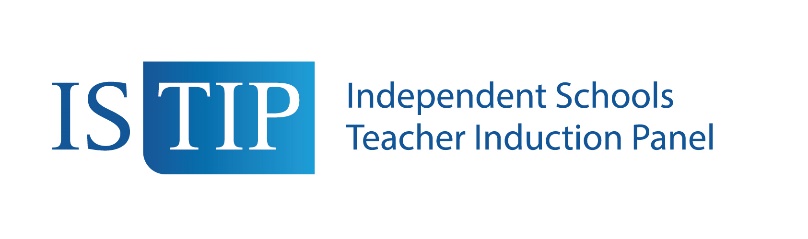 ISTIP Complaints PolicyIntroductionISTIP aims to provide a high quality, responsive and professional service to schools. We take any issues or concerns raised by our schools extremely seriously and endeavour to deal with these effectively, and informally in the first instance. Should this prove impossible, the following policy sets out a formal complaints procedure for schools.ProcessA formal complaint against the Company or its staff (in writing or by telephone) will be acknowledged within 7 working days. ISTIP will not accept anonymous complaints. The initial response from ISTIP will seek the following acknowledgements:That the complainant has read and understood this policyThat they understand the statutory remit of ISTIP, and its limitations in terms of responding to a complaintThat complaints, including details of the complainant will be kept of file for 6 years, and that details of the complaint and complainant will be shared with the relevant parties mentioned in this policy.A written response to the complaint will be made within 3 working weeks, even if the issue requires further investigation by the Company. During that time, every effort will be made to gather relevant information, and request further clarification from the complainant where necessary. In some cases, a follow-up response from ISTIP may be necessary.In the first instance, complaints, together with details of the resolution sought, should be sent to the Executive Director, Tamazin Steele, unless the complaint is made against her, in which case, to the Chair of Panel, Claire Robinson. Full contact details may be found below.Should the response of the Executive Director prove unsatisfactory to the complainant, there are 2 further stages to the process which may be followed:Contact with the relevant Panel association representativeContact with the Chair of PanelShould the complaint be against the Executive Director and/or the Chairs of Board or Panel, a sub set of directors and an external representative from the ISC Board will be convened to investigate.In each case, complaints should be in writing, and should include any previous responses from ISTIP. An acknowledgement of the complaint will be made within 7 working days, and a response given within 3 working weeks, unless it is felt the complaint should be discussed by a full session of the Panel/Board/Special Convening of Directors and independent representative, in which case the complainant will be informed of when this is likely to be, and when a response will be made. If full resolution is still not achieved, the matter will be referred to the full Board.All formal complaints will be brought to the attention of the Panel (in matters of statutory induction) and the Board.School Visit Reports – complaintsISTIP is happy to amend any and all factual inaccuracies in a report sent to a school. If the complaint concerns the findings, actions or recommendations contained within the report, ISTIP will investigate the matter within the timeframe above, and if necessary, will send in a second Support Officer to the school to investigate further the issues raised within the complaint.ContactsTamazin SteeleExecutive DirectorISTIP126-128 New Kings RdLondonSW6 4LZtamazin.steele@istip.co.uk  Matthew BurkeISTIP Chair of PanelSt Edward’s SchoolCirencester Road, Charlton KingsCheltenhamGloucestershireGL53 8EYm.burke@stedwards.co.uk Clive RickartSociety of HeadsOffice 101b, Harborough Grow-On Centre, Compass Point Business Park, Northampton Road, Market Harborough, LE16 9HWcliverickart@thesocietyofheads.org.ukAssociation Panel/Board representative details may be found on the ISTIP website:https://istip.co.uk/about/istip-people/ Last Reviewed – December 2023Next review – December 2024